MiniRallyCup o.z. 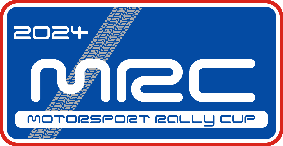 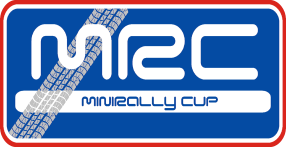 Motoristický seriál MotorsportRallyCupREGISTRÁCIA POSÁDKY- prihláška za členov o.z. MRCpre rok 2024Podľa predpisov MRC 2024              Potvrdzujeme, že sme akceptujeme všetky predpisy pre MRC 2024, zverejnenými na stránke www.minirallycup.sk a budeme sa nimi riadiť. Naše vozidlo bude zodpovedať požiadavkám Technických predpisov pre MRC. Podujatí zúčastňovať na svoju vlastnú zodpovednosť a nebezpečie a budeme v plnej miere zodpovedať za škody na svojom majetku a zdraví.                     ................ ...............                                                                ................. .................                             Podpis jazdca                     Dátum:                                Podpis spolujazdca	 Registrácia posádky bude platná až po uhradení reg. vkladu - členského príspevku člena o.z. vo výške 25 euro na člena, teda 50 euro za posádku.Originál reg. formulára podpíše posádka pri prevzatí štart. čísel. Prosím po úplnom vyplnení odošlite p. Debnárovi, na adresu: debnararh@hotmail.comÚdaje o posádkeJazdecSpolujazdecMeno a priezviskoDržiteľ (žiadateľ) licencie FIADátum narodenia:Kategória JUNIOR/vo veku 16 – 18 rokov)Číslo vodič. preukazuBydliskoTel. čísloMailová dresa:Údaje o vozidleÚdaje o vozidleÚdaje o vozidleÚdaje o vozidleÚdaje o vozidleÚdaje o vozidleÚdaje o vozidleZnačka:Typ:Objem motora:Palivo:Turbo:Pohon 4x4:Ev. číslo (ŠPZ):Rok výroby vozidla:Ochr. rám:Sedačky: Pásy: Has. systém Has. prístroj(e)Povinná výbava: